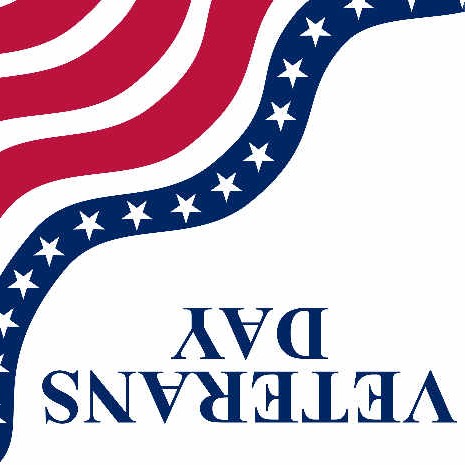 Presidents’ CupFebruary 10-13, 2021A Golf Croquet tournament for Mission Hills Croquet Club MembersThe Presidents’ Cup honors our present and past club presidents. It is a Golf Croquet tournament featuring both singles and doubles. Singles play will be between participants of similar skill levels. Doubles teams will be determined by the tournament committee based on the number and skill levels of participants. If you elect to play both singles and doubles, you may be playing four games a day.Social fees:	$10.00    (Opening Potluck 5:30 p.m., Dec. 10)$50.00    (Awards Lunch Courtside  Noon,   Dec. 14) Players and “socialite s” -- bring your potluck contribution for the opening party.Player #1	___________________________ Singles____ Doubles ____ Both _____Player #2	___________________________ Singles____ Doubles ____ Both _____Social Participant #1 ______________________ Social Participant #2______________________Please make your check to: Mission Hills Croquet Club. Place entry form and check in the white box on the shed by  Lawn  #  1, or mail to: Rancho Mirage Croquet Club, PO Box 2822, Rancho Mirage, CA 92270..Entry Deadline: FEBRUARY  5, 2021 by 5:00 PM, PSTEntry fees:    Singles only$125.00(includes  social  fee)Doubles only$125.00(includes  social  fee)Both$135.00(includes  social  fee)